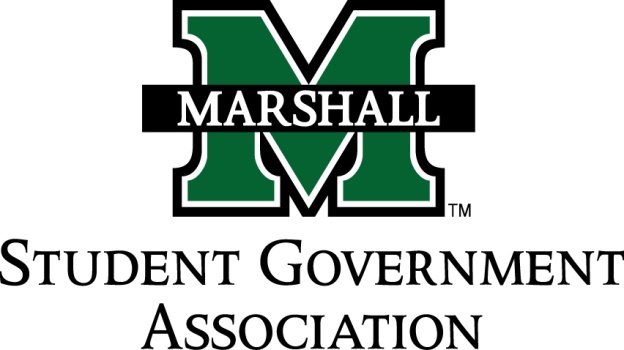 STUDENT SENATESESSION 74April 26, 2016MEETING 1CALL TO ORDERINVOCATIONPLEDGE OF ALLEGIANCEROLL CALLOLD BUSINESSNEW BUSINESSSwearing-in of new senatorsNomination/approval of Senate officersAppointment/approval of Executive Cabinet officersReapproval of Senate advisorMESSAGE FROM EXECUTIVESStudent Body President – Matt JarvisStudent Body Vice President – Emily Kinner Senate President Pro-Tempore – Senate Parliamentarian – Senate Treasurer – Senate Campus Life and Committee Chairwoman –Senate Apprenticeship Director –  DEAN MEETING REPORTSMESSAGES FROM ADVISORSInterim Dean of Student Affairs – Carla Lapelle Assistant Dean of Student Affairs / Executive Advisor – Matthew James Senate Advisor – CONCERNS OF THE STUDENT BODYOPEN FORUM / ADJOURNMENT 